ЗАКОНОДАТЕЛЬНОЕ СОБРАНИЕ КАМЧАТСКОГО КРАЯПОСТАНОВЛЕНИЕот 21 февраля 2023 г. N 356ОБ УТВЕРЖДЕНИИ ПОЛОЖЕНИЯ ОБ ОБЩЕСТВЕННЫХ СОВЕТАХПРИ ЗАКОНОДАТЕЛЬНОМ СОБРАНИИ КАМЧАТСКОГО КРАЯВ соответствии со статьей 13 Федерального закона от 21.07.2014 N 212-ФЗ "Об основах общественного контроля в Российской Федерации" Законодательное Собрание Камчатского краяПОСТАНОВЛЯЕТ:1. Утвердить Положение об Общественных советах при Законодательном Собрании Камчатского края согласно приложению к настоящему Постановлению.2. Настоящее Постановление вступает в силу после дня его официального опубликования.Первый заместитель председателяЗаконодательного СобранияКамчатского КраяА.А.КОПЫЛОВПриложениек ПостановлениюЗаконодательного СобранияКамчатского края "Об утверждении Положенияоб Общественных советах приЗаконодательном СобранииКамчатского края"от 21.02.2023 N 356ПОЛОЖЕНИЕОБ ОБЩЕСТВЕННЫХ СОВЕТАХ ПРИ ЗАКОНОДАТЕЛЬНОМ СОБРАНИИКАМЧАТСКОГО КРАЯI. Общие положения1.1. Общественные советы при Законодательном Собрании Камчатского края (далее - Общественный совет) формируются в постоянных комитетах Законодательного Собрания Камчатского края.1.2. Общественный совет является субъектом общественного контроля, выполняющим консультативно-совещательные функции.1.3. Общественный совет осуществляет свою деятельность в соответствии с Конституцией Российской Федерации, Федеральным законом от 21.07.2014 N 212-ФЗ "Об основах общественного контроля в Российской Федерации" (далее - Федеральный закон "Об основах общественного контроля в Российской Федерации"), другими федеральными законами и иными нормативными правовыми актами Российской Федерации, Уставом Камчатского края, законами и иными нормативными правовыми актами Камчатского края, а также настоящим Положением.II. Задачи Общественного совета2.1. Задачами Общественного совета являются:1) формирование и развитие гражданского правосознания;2) повышение уровня доверия граждан к деятельности Законодательного Собрания Камчатского края;3) содействие предупреждению и разрешению социальных конфликтов;4) обеспечение прозрачности и открытости деятельности Законодательного Собрания Камчатского края;5) формирование в обществе нетерпимости к коррупционному поведению;6) повышение эффективности деятельности Законодательного Собрания Камчатского края;7) иные задачи в соответствии с Федеральным законом "Об основах общественного контроля в Российской Федерации".III. Члены Общественного совета3.1. Членом Общественного совета может быть гражданин Российской Федерации, достигший возраста восемнадцати лет (далее - гражданин).3.2. Членами Общественного совета не могут быть:1) лица, замещающие государственные должности Российской Федерации, должности федеральной государственной службы, государственные должности Камчатского края, должности государственной гражданской службы Камчатского края, муниципальные должности и должности муниципальной службы;2) другие лица, которые в соответствии с Федеральным законом от 04.04.2005 N 32-ФЗ "Об Общественной палате Российской Федерации" не могут быть членами Общественной палаты Российской Федерации.3.3. Члены Общественного совета исполняют свои обязанности на общественных началах.IV. Порядок формирования Общественного совета4.1. Постоянный комитет Законодательного Собрания Камчатского края (далее - постоянный комитет) инициирует процедуру формирования Общественного совета посредством размещения соответствующей информации на официальном сайте Законодательного Собрания Камчатского края в информационно-телекоммуникационной сети "Интернет".4.2. Правом выдвижения кандидатур в состав Общественного совета обладают общественные объединения и иные негосударственные некоммерческие организации, целями деятельности которых являются представление или защита общественных интересов и (или) выполнение экспертной работы в сфере общественных отношений, а также граждане в порядке самовыдвижения.Предложения по кандидатурам в состав Общественного совета направляются председателю постоянного комитета в 30-дневный срок со дня размещения информации.4.3. Выдвижение кандидатур в состав Общественного совета общественными объединениями и иными негосударственными некоммерческими организациями осуществляется по решению их коллегиальных органов, а при отсутствии коллегиальных органов - по решению иных органов, обладающих правом выступать от имени этих организаций (далее - решение коллегиального органа, иного органа).4.4. К предложению по кандидатуре в состав Общественного совета от общественного объединения или иной негосударственной некоммерческой организации прилагаются:1) решение (копия решения) коллегиального органа, иного органа о выдвижении кандидатуры в состав Общественного совета;2) копии учредительных документов общественного объединения или иной негосударственной некоммерческой организации;3) согласие кандидата войти в состав Общественного совета;4) копия паспорта или иного документа, удостоверяющего личность кандидата;5) сведения о трудовой деятельности кандидата, оформленные в установленном законодательством порядке, и (или) копия трудовой книжки или иные документы, подтверждающие сведения о месте работы (роде деятельности) за последние пять лет;6) согласие кандидата на обработку персональных данных.4.5. Гражданин, желающий войти в состав Общественного совета в порядке самовыдвижения, направляет председателю постоянного комитета личное заявление о включении в состав Общественного совета, к которому прилагаются:1) копия паспорта или иного документа, удостоверяющего личность;2) сведения о трудовой деятельности, оформленные в установленном законодательством порядке, и (или) копия трудовой книжки или иные документы, подтверждающие сведения о месте работы (роде деятельности) за последние пять лет;3) согласие на обработку персональных данных.4.6. В течение 30 дней со дня окончания срока, установленного частью 4.2 настоящего Положения, осуществляется отбор кандидатов в состав Общественного совета.Указанный отбор осуществляется на заседании постоянного комитета из числа поступивших предложений путем проведения рейтингового голосования.Рейтинговое голосование представляет собой ряд последовательных количественных голосований по каждой кандидатуре. При рейтинговом голосовании член постоянного комитета голосует только "за" и не голосует "против" и "воздержался".Общее количество кандидатов в состав Общественного совета, рекомендуемых постоянным комитетом для утверждения Президиумом Законодательного Собрания Камчатского края, составляет не более 7 человек.4.7. Состав Общественного совета утверждается Президиумом Законодательного Собрания Камчатского края по представлению председателя постоянного комитета в течение 15 дней со дня осуществления постоянным комитетом отбора кандидатов в состав Общественного совета.4.8. Общественный совет формируется на срок полномочий Законодательного Собрания Камчатского края текущего созыва.4.9. Полномочия члена Общественного совета прекращаются досрочно в следующих случаях:4.8. Общественный совет формируется на срок полномочий Законодательного Собрания Камчатского края текущего созыва.4.9. Полномочия члена Общественного совета прекращаются досрочно в следующих случаях:1) письменного заявления члена Общественного совета о сложении своих полномочий;2) наступления одного из условий, предусмотренных частью 3.2 настоящего Положения;3) смерти члена Общественного совета.4.10. Вопрос о досрочном прекращении полномочий члена Общественного совета и об исключении его из состава Общественного совета рассматривается на заседании постоянного комитета.4.11. Изменения в состав Общественного совета утверждаются Президиумом Законодательного Собрания Камчатского края по представлению председателя постоянного комитета в течение 15 дней со дня проведения заседания постоянного комитета, на котором рассматривался указанный вопрос.4.12. При необходимости замены исключенного члена Общественного совета, отбор кандидата в состав Общественного совета осуществляется в порядке, установленном частями 4.1 - 4.6 настоящего Положения.V. Права и обязанности членов Общественного совета5.1. Член Общественного совета вправе:1) участвовать в мероприятиях, проводимых постоянным комитетом, а также Законодательным Собранием Камчатского края (далее - мероприятия);2) выражать мнение по существу обсуждаемых постоянным комитетом вопросов;3) в письменной форме вносить предложения в постоянный комитет по вопросам его ведения;4) получать информацию о времени и месте проведения мероприятий;5) пользоваться иными правами в соответствии с Федеральным законом "Об основах общественного контроля в Российской Федерации".5.2. Член Общественного совета обязан:1) соблюдать требования, касающиеся проведения мероприятий;2) не создавать препятствий для деятельности Законодательного Собрания Камчатского края и его рабочих органов;3) в случае невозможности участия в мероприятии проинформировать об этом председателя постоянного комитета с указанием причин;4) нести иные обязанности в соответствии с Федеральным законом "Об основах общественного контроля в Российской Федерации".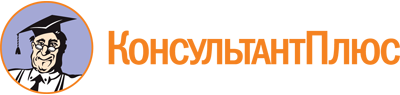 Постановление Законодательного Собрания Камчатского края от 21.02.2023 N 356
"Об утверждении Положения об Общественных советах при Законодательном Собрании Камчатского края"Документ предоставлен КонсультантПлюс

www.consultant.ru

Дата сохранения: 22.06.2023
 